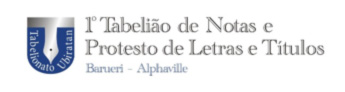 REQUERIMENTO PARA APOSTILAMENTO DE DOCUMENTOS – CONVEÇÃO DA HAIANome: RG: 				CPF:				 Telefone: E-mail:DOCUMENTOS PARA APOSTILAMENTO:Documento 1:Documento 2:Documento 3:Documento 4:Documento 5:Documento 6:Documento 7:Documento 8:Documento 9:Documento 10:Documento 11:Documento 12:Documento 13:Documento 14:Documento 15:TOTAL DE DOCUMENTOS: País de destino:Declaro que estou ciente dos requisitos legais da aceitação destes documentos no exterior.Att,Local e dataResponsabilizo-me e autorizo o 1º Tabelião de Barueri a enviar os referidos documentos para o endereço abaixo: